Uveď, v akých 3 skupenstvách sa môže vyskytovať voda a pomenuj ich.  (3 body)Vyber pravdivé tvrdenia:  (3 body)Jadranské more ja sladká stojatá vodaRybník na Majdane je sladká stojatá vodaDunaj je sladká tečúca vodaTorysa je slaná tečúca vodaMláka po daždi je sladká tečúca vodaMláka po daždi je sladká stojatá vodaČervenoočko je:   (1 bod)Jednobunková riasaMnohobunková riasaSinicaKolónia riasyŽabí vlas je:   (1 bod)Jednobunková riasaMnohobunková riasaSinicaKolónia riasyDoplň: Skupinu veľmi malých vo vode sa vznášajúcich organizmov (napríklad červenoočko, meňavka, črievička), ktoré sú potravou pre mnohé vodné a brehové organizmy nazývame ......................................... .  (1 bod)Uveď aspoň jeden význam brehových rastlín.  (1 bod)Vymenuj jednu brehovú drevinu (strom alebo ker) a jednu brehovú bylinu.   (2 body)Vyber pravdivé tvrdenia:  (3 body)Črievička je mnohobunkovec pohybujúci sa panôžkamiMeňavka je jednobunkovec pohybujúci sa panôžkamiNezmar je mnohobunkovec s pŕhlivými ramenamiNezmar je jednobunkovec s pŕhlivými ramenamiČrievička je jednobunkovec pohybujúci sa brvamiMeňavka je mnohobunkovec pohybujúci sa brvamiZ nasledujúcichživočíchov zakrúžkuj ulitníkov (ich schránka je ulita)  (2 body):Korýtko rybničnéVodniakŠkľabkaKotúľkaDoplň: Telo raka tvorí ...................................... a bruško. Jeho Telo chráni tvrdý ....................................... , ktorý niekoľkokrát zvlieka. Prvý pár končatín je premenený na ...................................... , ktoré používa pri získavaní potravy a na obranu. (3 body)Uveď aspoň 2 zástupcov vodného hmyzu.    (2 body)Vyjadri svoj súhlas s tvrdením:  Samčekovia komára a ovada sa živia krvou hostiteľa, samičky rastlinnými šťavami.     (1 bod)	 Súhlasím 				Nesúhlasím  Popíš vyznačené časti tela kapra.   (6 bodov)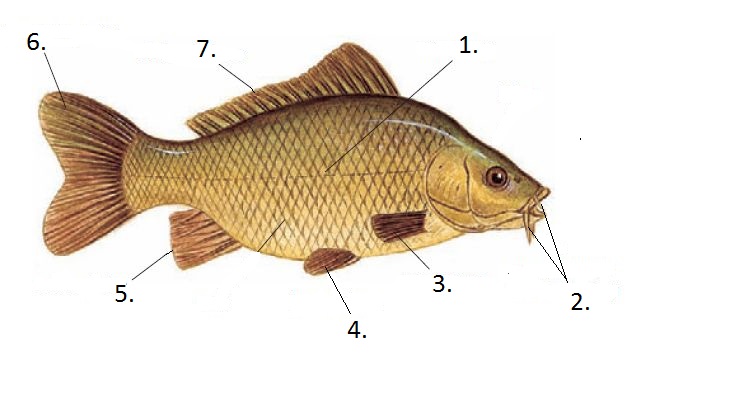 Uhádni, kto som:  Žijem iba v čistých horských a studených potokoch s vysokým obsahom kyslíka.   (1 bod)Kapor obyčajnýPstruh potočnýÚhor európskySumec obyčajnýUhádni, kto som:  často si ma mýlia s hadom, mám dlhé telo a rozmnožovať sa chodím do mora.  (1 bod)Kapor obyčajnýPstruh potočnýÚhor európskySumec obyčajnýZ nasledujúcich možností zakrúžkuj vodné obojživelníky:   (2 body)Užovka obojkováKorytnačka močiarnaRosnička zelenáSkokan zelenýUveď, ktorý živočích má poznávacie znamenia 2 polmesiačikovité žlté škvrny za hlavou.  (1 bod)Vyber pravdivé tvrdenia:  (2 body)Samec husi sa nazýva káčerMláďatá husi a kačice sú kŕmivéMláďatá bociana sú kŕmivéSamec husi sa nazýva gunárKaňa močiarna patrí k spevavcomK nasledujúcim charakteristikám uveď názvy vodných cicavcov.  (3 body)Mám valcovité telo s malými uškami, som mäsožravá, žijem iba v čistých vodách a videl si ma v reklame na Rajec . SOM ...............................................................Mám veľké hlodavé zuby, ktoré si brúsim na kmeňoch stromov, som bylinožravý a staviam si dôkladne premyslené obydlia a priehradami.  SOM ............................................................Doviezli ma zo Severnej Amerikym mám sploštený chvost a som hlodavá.  SOM ......................................Zostav potravový reťazec: Červenoočko, Šťuka, Dafnia, Plotica   (1 bod)